Внеурочная деятельностьВнеурочная деятельность. Весёлая математика.Тема: Математические игры.Цель: создать условия для формирования умения выполнять логические операции.Этапы занятияХод занятияФормирование УУДΙ.Актуализация знаний1.Орг. момент. Психологический настройЛучики взяли,К сердцу прижали.Людям отдали иУлыбнулисьВступление-Дорогие ребята и уважаемые взрослые! Сегодня, придя к нам в гости, вы попали в удивительную страну, страну мудрецов, которая носит название  «Заниматика». А чтобы узнать, какие два слова объединились, чтобы   получилось название этой страны нам нужно собрать пазлы.Дети. «Заниматика»-это занимательная математика.Учитель .Правильно.Дети.Познавательные УУД:  научатся – пользоваться знаками, моделями, схемами; строить сообщения в устной форме; Коммуникативные УУД: научаться –формулировать собственное мнение и позицию;  воспринимать другое мнение и позицию.Регулятивные УУД :самостоятельно находить несколько вариантов решения учебной задачи, представленной на наглядно-образном уровнеΙΙ.Постановка учебной проблемы. Открытие нового знанияУчитель. А знаете ли вы ребята, что математика стала наукой только с появлением числа? Ведь поначалу люди не знали ничего о числах и обходились без счёта. В те далёкие времена, когда человек хотел сказать, например, что у него 5 предметов, он говорил так: «Столько же, сколько пальцев на руке». И только по прошествии очень долгого времени люди пришли к пониманию того, что различные группы предметов – «5 пальцев», «5 яблок», «5 домов»-имеют общее свойство-одинаковую численность, которую можно выразить с помощью понятия «5».Так появились числа.Но прошло ещё много времени, прежде чем люди научились записывать числа цифрами на бумаге.Один из величайших математиков древности Пифагор, живший в Древней Греции, считал, что числа очень важны для жизни людей.Попробуйте сами прочитать, что он говорил о числахУчитель. Да, действительно, при помощи чисел мы сможем записать пример, решить задачу, выражать различные величины, сравнивать, производить вычисления и многое другое.Все эти знания нам пригодятся в нашей игре-путешествии по Стране занимательной математики.Послушайте правила игры.Перед вами игровое поле, или , другими словами, карта страны Заниматики. На игровом поле-6 секторов, 6 различных областей математики, в которых вы должны будете показывать свои знания.Путеводителем по стране Заниматике будет большой разноцветный куб. Цвет, который выпадает на кубе, указывает на цвет сектора, и игра продолжается. Задания каждого из секторов дадут возможность набрать определённое количество очков.  Познавательные УУД:1.формируем умение извлекать информацию из текстов;2.формируем умение на основе анализа объектов делать выводы;Коммуникативные УУД:1.формируем умение слушать и понимать других;2.формируем умение строить речевое высказывание в соответствии с поставленными задачами;Регулятивные УУД:формируем умение осуществлять познавательную и личностную рефлексиюЛичностные УУД:формируем мотивации к обучению и целенаправленной познавательной деятельности;Духовно-нравственное развитие и воспитание:воспитание нравственного чувства, этического сознания и готовности совершать позитивные поступки, в том числе речевые;РегулятивныеУУД: организовывать свою деятельность, готовить рабочее место для выполнения разных видов работ (наблюдений, эксперимента, практической работы)Коммуникативные УУД:формируем умение работать в паре.ΙΙΙ.Применение нового знанияI. Разделы и сектора на карте ЗаниматикиУчитель. Это, пожалуй, самая древняя область математики. Вы должны произвести вычисления и, воспользовавшись кодом (ключом к расшифровке), сложить пословицу. Каждый член команды должен решить свои примеры и найти буквы, соответствующие буквы.
10 + 3 8 – 1 8 – 310 – 1 10 + 1 9 – 67 – 5 3 + 2 7 – 64 + 2 5 + 4 5 + 20 + 1 6 + 4 9 + 2Учитель. Математика-царица всех наук. Один из разделов математики- геометрия. В ней рассматриваются различные геометрические фигуры, способы их построения и измерения.Учитель. Перечислите геометрические фигуры, которые вы видите:Учитель.Это было задание для всех. А сейчас каждый получит конверт с заданием.Два счетовода, Бим и Бом, собирают фигуры только определенного вида и составляют из них коллекции. Бим собирает только желтые фигуры, Бом-только квадраты. Чтобы не ссориться, фигуры, подходящие и тому и другому, они складывают в общую коллекцию. Помогите Биму и Бому собрать коллекции.Комментарий к заданию  Каждому выдается: 1) карточка-помощник-лист бумаги формата А4, разделенный на три части: «Коллекция Бима», «Коллекция Бома», «Общая коллекция»;2) конверт с набором фигур, среди которых имеется несколько желтых, несколько квадратов, причем есть квадраты желтогоцвета. Целесообразно также включить в набор фигуры, не походящие ни к одной из трех коллекций. Интересно, отложат их дети в сторону или будут пытаться во что бы то ни стало включить в одну из коллекций (скорее всего, в третью)?Учитель. Творчество русского народа тесно связано с математикой. Вы, наверное, знаете, что в старину некоторые числа люди даже наделяли магическими свойствами. Вспомните, какое число в народе считается несчастливым? (Тринадцать).Учитель. А вот число 7, наоборот, считается счастливым. Народ с большим удовольствием использует его в своих пословицах и поговорках. Назовите пословицы и поговорки с числом «7».Дети.-Семеро с ложкой-один с сошкой.-Лук-от семи недуг.-За семью морями.-Сам не дерусь, а и семерых не боюсь.-Семи пядей во лбу.-Седьмая вода на киселе.-До седьмого пота.-Семь вёрст до небес.-За семь вёрст киселя хлебать.-На седьмом небе от счастья.-Семеро одного не ждут.-Семь бед-один ответ.-Семь раз отмерь-один раз отрежь.-У семи нянек дитя без глазу.-Семь пятниц на неделе.-В осеннее ненастье семь погод во дворе.Учитель .А сейчас проверим вашу эрудицию. Заполните, пожалуйста, следующее задание. В книге «Хорошие манеры» сказано «Ложка всегда должна лежать справа от тарелки, а вилка-слева». Проверьте, правильно ли лежат ложка вилка около тарелки Бима. Помогите остальным правильно положить ложки и вилки около своих тарелок (нарисуйте их на нужных местах).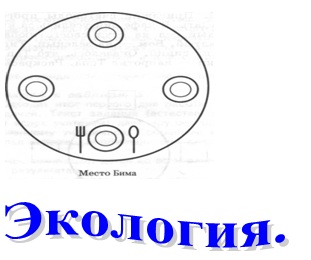 Учитель.Вы уже знаете, что математику считают царицей всех наук. Без вычислений трудно представить себе такие науки, как физика, химия, география, астрономия.А знаете ли вы, что даже такая наука, как экология, которая изучает взаимосвязь живых существ с окружающей средой и человеком, очень тесно связана с математикой? Ведь во всём нужны числовые подсчёты.17 кг чистого воздуха необходимо в сутки для дыхания одного человека.Человеку в день требуется 2л воды.Учитель. Леса называют «лёгкими» нашей планеты, т.к. именно деревья поглощают углекислый газ и вырабатывают  кислород.    В отрывке из поэмы Н.А. Некрасова «Саша» описана трагедия вырубаемого леса. Послушайте внимательно этот отрывок и ответьте на вопрос:-Какие деревья вырубали, сколько их видов названо в стихотворении?Какие чувства вызвал у вас этот отрывок?-Какие деревья вырубали, сколько их видов названо в стихотворении?-А не случится ли так, что по вине людей совсем не останется лесов? Как это предотвратить?Учитель .Это раздел математики, который учит нас строить свои высказывания последовательно, рассуждать и доказывать свои мысли.Задание. В городе Величиния живут три друга Ниф, Наф и Нуф. Между их домами проложены дорожки, по которым они ходят друг к другу в гости. Однажды они поспорили, какая из этих дорожек самая короткая, а какая самая длинная, но так и не смогли прийти к единому мнению. Помогите друзьям: раскрасьте самую короткую дорожку красным карандашом, а самую длинную синим.Познавательные УУД:формируем умение находить ответы на вопросы в иллюстрации.Коммуникативные УУД:формируем умение оформлять свои мысли в устной форме;Личностные УУД:формируем мотивации к обучению и целенаправленной познавательной деятельности;ΙV.ИтогУчитель .Вот и подошло к концу наше путешествие. Все сектора открыты, все разделы пройдены.Я уверена, что после такого количества разнообразных заданий вы стали ещё сообразительнее, находчивее, сумели не только проверить, но и углубить свои знания.Математика- интересная, занимательная и полезная наука. Когда придёт время выбирать профессию, вы поймёте, что нет на Земле такой специальности, где бы вам не пригодились знания по математике.V.РефлексияЧто тебе нужно было сделать? Удалось тебе выполнить задание?-Ты выполнил всё правильно или были недочёты?-Что у вас получилось лучше всего?  В чём испытали затруднения?Регулятивные УУД: формируем умение осуществлять познавательную и личностную рефлексию 